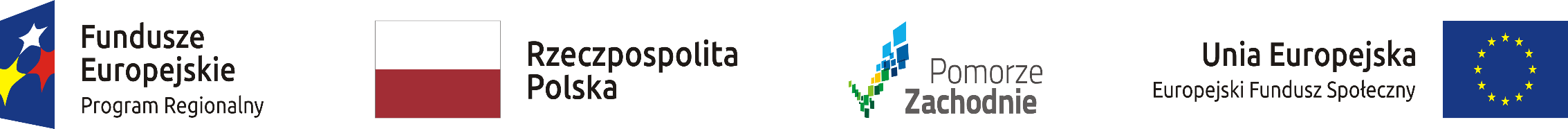 Lista projektów wybranych do dofinansowania w ramach Działania 8.6 Wsparcie szkół i placówek prowadzących kształcenie zawodowe oraz uczniów uczestniczących w kształceniu zawodowym i osób dorosłych uczestniczących w pozaszkolnych formach kształcenia zawodowego Regionalnego Programu Operacyjnego Województwa Zachodniopomorskiego 2014 - 2020 w ramach konkursu nr RPZP.08.06.00-IP.02-32-K48/19 z dnia 02.04.2019 r.  Aktualizacja po zwiększeniu alokacji na konkurs.Lista projektów wybranych do dofinansowania w ramach Działania 8.6 Wsparcie szkół i placówek prowadzących kształcenie zawodowe oraz uczniów uczestniczących w kształceniu zawodowym i osób dorosłych uczestniczących w pozaszkolnych formach kształcenia zawodowego Regionalnego Programu Operacyjnego Województwa Zachodniopomorskiego 2014 - 2020 w ramach konkursu nr RPZP.08.06.00-IP.02-32-K48/19 z dnia 02.04.2019 r.  Aktualizacja po zwiększeniu alokacji na konkurs.Lista projektów wybranych do dofinansowania w ramach Działania 8.6 Wsparcie szkół i placówek prowadzących kształcenie zawodowe oraz uczniów uczestniczących w kształceniu zawodowym i osób dorosłych uczestniczących w pozaszkolnych formach kształcenia zawodowego Regionalnego Programu Operacyjnego Województwa Zachodniopomorskiego 2014 - 2020 w ramach konkursu nr RPZP.08.06.00-IP.02-32-K48/19 z dnia 02.04.2019 r.  Aktualizacja po zwiększeniu alokacji na konkurs.Lista projektów wybranych do dofinansowania w ramach Działania 8.6 Wsparcie szkół i placówek prowadzących kształcenie zawodowe oraz uczniów uczestniczących w kształceniu zawodowym i osób dorosłych uczestniczących w pozaszkolnych formach kształcenia zawodowego Regionalnego Programu Operacyjnego Województwa Zachodniopomorskiego 2014 - 2020 w ramach konkursu nr RPZP.08.06.00-IP.02-32-K48/19 z dnia 02.04.2019 r.  Aktualizacja po zwiększeniu alokacji na konkurs.Lista projektów wybranych do dofinansowania w ramach Działania 8.6 Wsparcie szkół i placówek prowadzących kształcenie zawodowe oraz uczniów uczestniczących w kształceniu zawodowym i osób dorosłych uczestniczących w pozaszkolnych formach kształcenia zawodowego Regionalnego Programu Operacyjnego Województwa Zachodniopomorskiego 2014 - 2020 w ramach konkursu nr RPZP.08.06.00-IP.02-32-K48/19 z dnia 02.04.2019 r.  Aktualizacja po zwiększeniu alokacji na konkurs.Lista projektów wybranych do dofinansowania w ramach Działania 8.6 Wsparcie szkół i placówek prowadzących kształcenie zawodowe oraz uczniów uczestniczących w kształceniu zawodowym i osób dorosłych uczestniczących w pozaszkolnych formach kształcenia zawodowego Regionalnego Programu Operacyjnego Województwa Zachodniopomorskiego 2014 - 2020 w ramach konkursu nr RPZP.08.06.00-IP.02-32-K48/19 z dnia 02.04.2019 r.  Aktualizacja po zwiększeniu alokacji na konkurs.Lista projektów wybranych do dofinansowania w ramach Działania 8.6 Wsparcie szkół i placówek prowadzących kształcenie zawodowe oraz uczniów uczestniczących w kształceniu zawodowym i osób dorosłych uczestniczących w pozaszkolnych formach kształcenia zawodowego Regionalnego Programu Operacyjnego Województwa Zachodniopomorskiego 2014 - 2020 w ramach konkursu nr RPZP.08.06.00-IP.02-32-K48/19 z dnia 02.04.2019 r.  Aktualizacja po zwiększeniu alokacji na konkurs.Lista projektów wybranych do dofinansowania w ramach Działania 8.6 Wsparcie szkół i placówek prowadzących kształcenie zawodowe oraz uczniów uczestniczących w kształceniu zawodowym i osób dorosłych uczestniczących w pozaszkolnych formach kształcenia zawodowego Regionalnego Programu Operacyjnego Województwa Zachodniopomorskiego 2014 - 2020 w ramach konkursu nr RPZP.08.06.00-IP.02-32-K48/19 z dnia 02.04.2019 r.  Aktualizacja po zwiększeniu alokacji na konkurs.Lista projektów wybranych do dofinansowania w ramach Działania 8.6 Wsparcie szkół i placówek prowadzących kształcenie zawodowe oraz uczniów uczestniczących w kształceniu zawodowym i osób dorosłych uczestniczących w pozaszkolnych formach kształcenia zawodowego Regionalnego Programu Operacyjnego Województwa Zachodniopomorskiego 2014 - 2020 w ramach konkursu nr RPZP.08.06.00-IP.02-32-K48/19 z dnia 02.04.2019 r.  Aktualizacja po zwiększeniu alokacji na konkurs.Lista projektów wybranych do dofinansowania w ramach Działania 8.6 Wsparcie szkół i placówek prowadzących kształcenie zawodowe oraz uczniów uczestniczących w kształceniu zawodowym i osób dorosłych uczestniczących w pozaszkolnych formach kształcenia zawodowego Regionalnego Programu Operacyjnego Województwa Zachodniopomorskiego 2014 - 2020 w ramach konkursu nr RPZP.08.06.00-IP.02-32-K48/19 z dnia 02.04.2019 r.  Aktualizacja po zwiększeniu alokacji na konkurs.Projekty wybrane do dofinansowanieProjekty wybrane do dofinansowanieProjekty wybrane do dofinansowanieProjekty wybrane do dofinansowanieProjekty wybrane do dofinansowanieProjekty wybrane do dofinansowanieProjekty wybrane do dofinansowanieProjekty wybrane do dofinansowanieProjekty wybrane do dofinansowanieProjekty wybrane do dofinansowanieLp.Numer wnioskuNazwa WnioskodawcyTytuł projektuData wybrania projektu do dofinansowaniaCałkowita wartość projektuKwota przyznanego  dofinansowaniaKwota przyznanego dofinansowania z EFSLiczba uzyskanych punktówWynik oceny1.RPZP.08.06.00-32-K010/19IZBA RZEMIEŚLNICZA MAŁEJ I ŚREDNIEJ PRZEDSIĘBIORCZOŚCINowoczesny rzemieślnik - wsparcie uczniów Szkoły Branżowej I stopnia w Kamiennym Moście i Maszewie w procesie kształcenia zawodowego20.09.2019 r.704 725,00 zł619 635,00 zł599 016,25 zł177,5Pozytywny2.RPZP.08.06.00-32-K022/19CENTRUM USŁUG SZKOLENIOWO-DORADCZYCH JAKUB SZPONKompleksowy program wsparcia uczniów, nauczycieli w Technikum NR 1 w Zespole Szkół nr 1 w Goleniowie na rzecz intensyfikacji procesów kształcenia zawodowego realizowanych w dwóch, nowo utworzonych zawodach z obszaru Inteligentnych Specjalizacji Województwa Zachodniopomorskiego20.09.2019 r.766 920,00 zł690 228,00 zł651 882,00 zł174,5Pozytywny3.RPZP.08.06.00-32-K001/19POWIAT CHOSZCZEŃSKIDodatkowe uprawnienia i kwalifikacje zawodowe moją przepustką na rynku pracy - II edycja20.09.2019 r.1 851 513,84 zł1 666 362,45 zł1 573 786,76 zł173,5Pozytywny4.RPZP.08.06.00-32-K029/19PÓŁNOCNY ZWIĄZEK PRACODAWCÓWOtwieramy drzwi do zatrudnienia 220.09.2019 r.4 015 036,76 zł3 594 070,26 zł3 412 781,24 zł170,5Pozytywny5.RPZP.08.06.00-32-K015/19GOS POLSKA SPÓŁKA Z OGRANICZONĄ ODPOWIEDZIALNOŚCIĄPodniesienie jakości kształcenia dostosowanego do wymogów współczesnego rynku pracy w Zespole Szkół nr 2 im. Władysława Orkana w Szczecinie poprzez wdrożenie kompleksowego programu wsparcia20.09.2019 r.1 017 796,25 zł916 016,62 zł865 126,81 zł164,5Pozytywny6.RPZP.08.06.00-32-K019/19USŁUGI EDUKACYJNE KATARZYNA KURŁOWICZ, ZYGMUNT HELAND S.C.Rozwój kształcenia i szkolenia zawodowego poprzez wsparcie uczniów i uczennic szkół zawodowych prowadzonych przez USŁUGI EDUKACYJNE KATARZYNA KURŁOWICZ,ZYGMUNT HELAND S.C. w Łobzi20.09.2019 r.2 256 166,33 zł2 030 549,68 zł1 917 741,37 zł153Pozytywny7.RPZP.08.06.00-32-K040/19AKADEMIA ROZWOJU ZAWODOWEGO POMERANIA SP. Z O. O.Pracuję nad sobą, poprzez wyższe kwalifikacje do lepszej pracy20.09.2019 r.424 350,00 zł368 190,00 zł360 697,50 zł146,5Pozytywny8.RPZP.08.06.00-32-K030/19TOP-PROJEKT-AKADEMIA SPÓŁKA Z OGRANICZONĄ ODPOWIEDZIALNOŚCIĄSzkoła praktycznych umiejętności i dobrych kwalifikacji 220.09.2019 r.1 295 955,60 zł1 159 146,60 zł1 101 562,26 zł136Pozytywny9.RPZP.08.06.00-32-K009/19ZACHODNIOPOMORSKA IZBA RZEMIOSŁA I PRZEDSIĘBIORCZOŚCIDoświadczenia otoczenia społeczno - gospodarczego drogą do dostosowania kształcenia zawodowego do potrzeb regionalnego rynku pracy20.09.2019 r.681 282,75 zł612 951,00 zł579 090,33 zł136Pozytywny10.RPZP.08.06.00-32-K025/19POWIAT MYŚLIBORSKI Nowe kwalifikacje zawodowe - większe możliwości na rynku pracy w powiecie myśliborskim20.09.2019 r.999 353,58 zł899 028,48 zł849 450,54 zł135Pozytywny11.RPZP.08.06.00-32-K008/19WOJEWÓDZKI ZAKŁAD DOSKONALENIA ZAWODOWEGOSzkolnictwo zawodowe - nasza przyszłość20.09.2019 r.2 156 246,55 zł1 929 326,55 zł1 821 514,23 zł128,5Pozytywny12.RPZP.08.06.00-32-K007/19TOWARZYSTWO SALEZJAŃSKIE DOM ZAKONNY P.W. ŚW. JÓZEFAWysoka jakość nauczania zawodu stolarz w szkołach salezjańskich w Szczecinie20.09.2019 r.2 354 950,33 zł2 113 450,33 zł2 001 707,78 zł125,5Pozytywny13.RPZP.08.06.00-32-K003/19OMNIA CENTRUM EDUKACJI SPÓŁKA Z OGRANICZONĄ ODPOWIEDZIALNOŚCIĄWIEDZA I PRAKTYKA kluczem do sukcesu20.09.2019 r.769 817,00 zł692 833,60 zł654 344,45 zł125Pozytywny14.RPZP.08.06.00-32-K027/19EURO INNOWACJE SPÓŁKA Z OGRANICZONA ODPOWIEDZIALNOŚCIĄZawodowiec w nowoczesnej gospodarce20.09.2019 r.2 521 050,70 zł2 246 250,70 zł2 142 893,09 zł122Pozytywny15.RPZP.08.06.00-32-K024/19GRAŻYNA MISIAK USŁUGI EDUKACYJNERozwój branży zdrowotnej w powiecie kołobrzeskim III20.09.2019 r.435 000,00 zł391 500,00 zł369 750,00 zł117Pozytywny16.RPZP.08.06.00-32-K032/19POWIAT ŚWIDWIŃSKIZdobyć zawód a nie być zawiedzionym 220.09.2019 r.1 358 208,00 zł1 207 208,00 zł1 154 476,80 zł113Pozytywny17.RPZP.08.06.00-32-K036/19POWIAT KAMIEŃSKIPowiat Kamieński szkolnictwem zawodowym stoi20.09.2019 r.6 289 531,66 zł5 660 576,66 zł5 346 101,91 zł111Pozytywny18.RPZP.08.06.00-32-K017/19MTD CONSULTING MARCIN KRÓLDostosowanie kształcenia w Zespole Szkół im. Tadeusza Kościuszki w Łobzie do potrzeb rynku pracy20.09.2019 r.1 161 386,40 zł1 045 216,40 zł987 178,44 zł109Pozytywny19.RPZP.08.06.00-32-K039/19GMINA MIASTO KOSZALINMoją perspektywą - KWALIFIKACJE!08.10.2019 r.4 892 907,30 zł4 403 616,56 zł4 158 971,20 zł104,50Pozytywny – projekt wybrany do dofinansowania w wyniku zwiększenia alokacji na konkurs20.RPZP.08.06.00-32-K011/19Powiat StargardzkiKonkurencyjni zawodowcy z Technikum Zawodowego nr 2 w Stargardzie08.10.2019 r.1 294 165,20 zł1 164 748,68 zł1 100 040,42 zł90Pozytywny – projekt wybrany do dofinansowania w wyniku zwiększenia alokacji na konkurs